Маме маминой  - посвящается.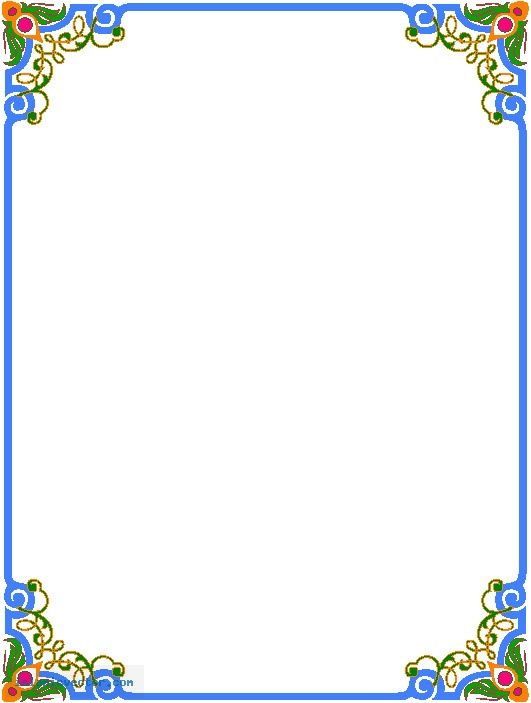 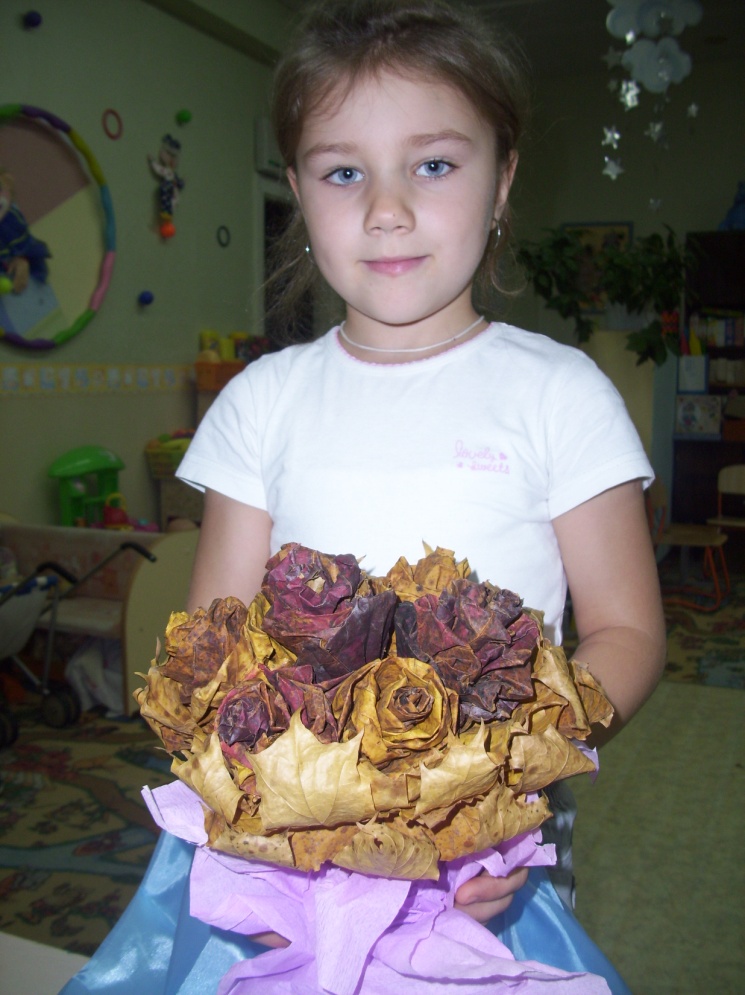 С мамой мы решилиПодарить букет –Бабушке любимой !В мире её лучше – нет.Но цветы на дачеОтцвели давно. А бабуле хочетсяСделать нам добро.Долго обсуждали, И решили мыСделаем из листьевЧудные цветы.И букет подаримС мамой от души.Бабушку и мамуКрепко любим мы!(Вехова Е.П.)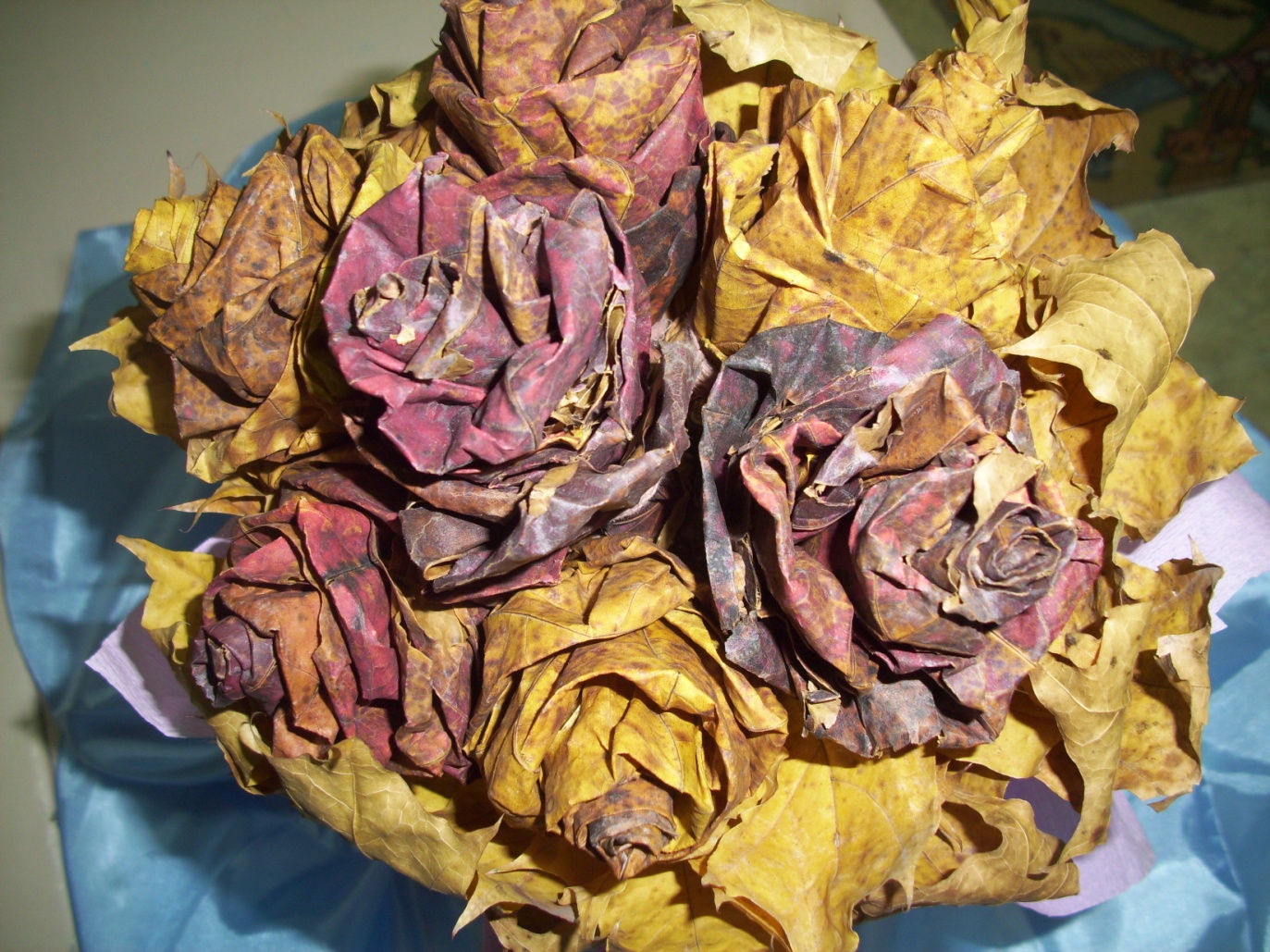 